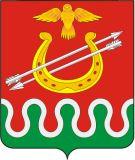 Глава Боготольского районаКрасноярского краяРАСПОРЯЖЕНИЕНа основании ст.72 Земельного кодекса РФ, Постановления Правительства Красноярского Края от 01.03.2016 № 86-п «Об установлении порядка осуществления муниципального земельного контроля», руководствуясь Административным регламентом исполнения муниципальной функции по проведению проверок органов государственной власти, органов местного самоуправления, граждан при осуществлении муниципального земельного контроля на территории Боготольского района», утвержденным Постановлением администрации Боготольского района от  16.02.2017 №85-п, в целях осуществления муниципального земельного контроля на территории Боготольского района1.   Утвердить план проведения плановых документарных проверок граждан по соблюдению норм и требований действующего законодательства в рамках муниципального земельного контроля на 2020 год, согласно приложению.	2.   Установить срок проведения проверки – не более 20 календарных дней в отношении одного проверяемого лица.3. Направить уведомления лицам, указанным в п.1 настоящего Распоряжения, о включении их в план проверок.4. Контроль над исполнением Распоряжения возложить на              Бакуневич Н.В., заместителя главы администрации района по финансово-экономическим вопросам.5.    Распоряжение вступает в силу со дня его подписания.И.о. главы Боготольского района                                                  Г.А. НедосекинПриложение к Распоряжению Главы Боготольского районаот «___»_______ 20__ г. №_____ - рПЛАНпроведения плановых документарных проверок гражданпо соблюдению норм и требований действующего законодательствав раках муниципального земельного контроляна 2020 год«____» _______ 2019 годаг. Боготол№ ______ -рПроверяемое лицо (Пользователь/собственник земельного участка)Местоположение  объектаАдрес проверяемого лицаМесяц проведения проверкиДмитриев Петр СеменовичКрасноярский край, Боготольский р-н, д. Вишняково-Катеюл, ул. Черемушки, д.2, кв.2Красноярский край, г. Боготол, ул. Ефремова, д. 7А, кв. 16ФевральШадт Карл ПетровичКрасноярский край, Боготольский р-н, д. Вишняково-Катеюл, ул. Центральная, д. 4Красноярский край, г. Боготол, ул. Советская, д. 46ФевральКБелоусова Екатерина СергеевнаКрасноярский край, Боготольский р-н, д. Красная Речка, ул. Мостовая, д.10Красноярский край, г. Ачинск, ул. Кирова, д. 110, кв.1ФевральМиронов Дмитрий ВикторовичКрасноярский край, Боготольский р-н, с. Боготол, ул. Комсомольская, д.94Красноярский край, г. Боготол, ул. Октябрьская, д. 89ФевральБыкова Алина ФедоровнаКрасноярский край, Боготольский р-н, с. Красный Завод, ул. Западная, д.24 БКрасноярский край, г. Ачинск, мкр 6, д. 19, кв. 32ФевральПинчук Зоя АлександровнаКрасноярский край, Боготольский р-н, с. Красный Завод, ул. Санаторий, д.16 ВКрасноярский край, г. Ачинск,, Юго-восточный мкр, д. 35, кв. 65ФевральАртышко Сергей ТрофимовичКрасноярский край, Боготольский р-н, с. Медяково, ул. Кирова, д.7Красноярский край, Боготольский р-н, с Боготол, ул Набережная, д.62, кв.4ФевральДоброходов Дмитрий НиколаевичКрасноярский край, Боготольский р-н, д. Георгиевка, ул. Лесная, д.19Красноярский край, Боготольский р-н, д Георгиевка, ул Лесная, д.19МартГроо Тамара НиколаевнаКрасноярский край, Боготольский р-н, с. Боготол, ул. Гагарина, д.23, кв.1Красноярский край, Боготольский р-н, с Боготол, ул Гагарина, д.23, кв.1МартМихайлов Михаил ИвановичКрасноярский край, Боготольский р-н, д. Булатово, ул. Центральная, д.41г. Красноярск, ул. Северо-Енисейская, д. 50 А, кв. 26МартЖерносек Виктор ИвановичКрасноярский край, Боготольский р-н, с. Критово, ул. Кирова, д.32, кв.2Красноярский край, Боготольский р-н, с Критово, ул Кирова, д.32, кв.2МартДмитриев Анатолий АлександровичКрасноярский край, Боготольский р-н, с. Критово, ул. Совхозная, д.29, кв.2Красноярский край, Боготольский р-н, с Критово, ул Совхозная, д.29, кв.2МартКириенко Евгений ВасильевичКрасноярский край, Боготольский р-н, с. Красный Завод, пер. Пионерский, д.1Красноярский край, г. Ачинск. ул. Мира, д. 12, кв. 41МартТрофимович Иван ВикторовичКрасноярский край, Боготольский р-н, с. Боготол, ул. Советская, д.28 А, кв.1Красноярский край, Боготольский р-н, с Боготол, ул Советская, д.28 А, кв.1МартСерова Любовь АлександровнаКрасноярский край, Боготольский р-н, с. Критово, ул. Гагарина, д.4, кв.1Красноярский край, Боготольский р-н, с Критово, ул Гагарина, д.4, кв.1АпрельБыстрицкая Галина ВладимировнаКрасноярский край, Боготольский р-н, д. Владимировка, ул. Новая, д.4, кв.1Красноярский край, Боготольский р-н, д Владимировка, ул Новая, д.4, кв.1АпрельЩекина Татьяна ЮрьевнаКрасноярский край, Боготольский р-н, д. Владимировка, ул. Новая, д.6, кв.2Красноярский край, Боготольский р-н, д Владимировка, ул Новая, д.6, кв.2АпрельДмитриев Анатолий АлександровичКрасноярский край, Боготольский р-н, с. Критово, ул. Кирова, д.33Красноярский край, Боготольский р-н, с Критово, ул Кирова, д.33АпрельАрдашева Лариса ЕвгеньевнаКрасноярский край, Боготольский р-н, с. Юрьевка, ул. Рабочая, д.29, кв.2Красноярский край, Боготольский р-н, с Юрьевка, ул Рабочая, д.29, кв.2АпрельДаниленко Марина ВладимировнаКрасноярский край, Боготольский р-н, п. Орга, ул. Мира, д.15Красноярский край, г. Боготол, ул. Пионерская, д. 56АпрельБочериков Яков НиколаевичКрасноярский край, Боготольский р-н, п. Орга, ул. Мира, д.17г. Красноярск, ул. Космонавтов, д. 17, кв. 66АпрельКускаева Грипина ДаниловнаКрасноярский край, Боготольский р-н, с. Юрьевка, ул. Рабочая, д.21Красноярский край, Боготольский р-н, с Юрьевка, ул Рабочая, д.21АпрельВдовин Николай НиколаевичКрасноярский край, Боготольский р-н, п. Орга, ул. Мира, д.1 БКрасноярский край, г. Боготол, ул. Пионерская, д.28МайЗубачев Федор ВикторовичКрасноярский край, Боготольский р-н, с. Боготол, ул. Фрунзе, д.5Красноярский край, г. Боготол, ул. 40 лет Октября, д. 31/1, кв. 44МайМихайлова Светлана ВикторовнаКрасноярский край, Боготольский р-н, с. Боготол, ул. Советская, д.13Красноярский край, Боготольский р-н, с Боготол, ул Советская, д.13МайДубко Евгений АлександровичКрасноярский край, Боготольский р-н, п. Орга, ул. Мира, д.1 АКрасноярский край, г. Боготол, ул. Котовского, д. 7, кв. 2МайКоваленко Антонина АнатольевнаКрасноярский край, Боготольский р-н, п. Чайковский, ул. 50 лет Октября, д.15, кв.1Красноярский край, Боготольский р-н, п Чайковский, ул 50 лет Октября, д.15, кв.1МайПойлов Владимир ВикторовичКрасноярский край, Боготольский р-н, с. Критово, ул. Гагарина, д.22, кв.2Красноярский край, Боготольский р-н, с Критово, ул Гагарина, д.22, кв.2МайКроткова Лилия ВладимировнаКрасноярский край, Боготольский р-н, с. Критово, ул. Мира, д.17г. Красноярск, ул. Тимошенкова, д. 78А, кв. 61МайНиконова Анна АлександровнаКрасноярский край, Боготольский р-н, д. Вишняково-Катеюл, ул. Центральная, д. 20Красноярский край, г. Боготол, ул. Юбилейная, д. 1 АМайБактеев Геннадий СтепановичКрасноярский край, Боготольский р-н, с. Критово, ул. Водопроводная, д.21Красноярский край, г. Сосновоборск, ул. Новоселов, д. 6, кв. 15МайПаучек Анастасия ФедоровнаКрасноярский край, Боготольский р-н, с. Юрьевка, ул. Поперечная, д.1Красноярский край, Боготольский р-н, с Юрьевка, ул Поперечная, д.1МайЧиханчин Александр МихайловичКрасноярский край, Боготольский р-н, с. Боготол, ул. Березовая Роща, д.11Красноярский край, Боготольский р-н, с Боготол, ул Березовая Роща, д.11Июнь Пылаева Галина АлександровнаКрасноярский край, Боготольский р-н, с. Красный Завод, ул. Западная, д.14Красноярский край, Боготольский р-н, с Красный Завод, ул Западная, д.14Июнь Ревенко Валентина ГригорьевнаКрасноярский край, Боготольский р-н, с. Боготол, ул. Набережная, д.17, кв.1Красноярский край, Боготольский р-н, с Боготол, ул Набережная, д.17, кв.1Июнь Паршин Вадим ВладимировичКрасноярский край, Боготольский р-н, с. Красный Завод, ул. Набережная, д.11Красноярский край, Боготольский р-н, с Красный Завод, ул Пионерская, д.1 А, кв.2Июнь Штырц Надежда НиколаевнаКрасноярский край, Боготольский р-н, с. Юрьевка, ул. Центральная, д.5 АКрасноярский край, Боготольский р-н, с Юрьевка, ул Центральная, д.9Июнь Шапочкин Георгий павловичКрасноярский край, Боготольский р-н, с. Боготол, ул. Гагарина, д.26, кв.1Красноярский край, Боготольский р-н, с Критово, ул Железнодорожников, д.2, кв.1Июнь Хвостова Оксана ГеннадьевнаКрасноярский край, Боготольский р-н, с. Критово, ул. Кирова, д.2Красноярский край, Боготольский р-н, с Критово, ул Кирова, д.2Июнь Витошкина Клавдия МихайловнаКрасноярский край, Боготольский р-н, с. Боготол, ул. Комсомольская, д.64Красноярский край, Боготольский р-н, с Боготол, ул Комсомольская, д.64Июнь Рындин Виктор ГеоргиевичКрасноярский край, Боготольский р-н, с. Боготол, ул. Солнечная, д.8Красноярский край, г. Боготол, ул. Колхозная, д. 4 кв. 2Июнь Смолякова Людмила ПавловнаКрасноярский край, Боготольский р-н, п. Орга, ул. Молодежная, д.17Красноярский край, Боготольский р-н, п Орга, ул Молодежная, д.17Июнь Буймов Леонид НиколаевичКрасноярский край, Боготольский р-н, с. Юрьевка, ул. 2-я Северная, д.3, кв.1Красноярский край, Боготольский р-н, с Юрьевка, ул Северная 2-я, д.3, кв.1Сентябрь Варенов Виктор СергеевичКрасноярский край, Боготольский р-н, с. Боготол, ул. Советская, д.107БКрасноярский край, Боготольский р-н, с Боготол, ул Набережная, д.26, кв.2Сентябрь Писанкина Ольга ВикторовнаКрасноярский край, Боготольский р-н, д. Тузлуковка, ул. Тузлуковская, д.1Красноярский край, Боготольский р-н, с Боготол, ул Комсомольская, д.74Сентябрь Бронникова Галина АлександровнаКрасноярский край, Боготольский р-н, п. Вагино, ул. Северная, д.66Красноярский край, г. Ачинск, м-он 6, д.6, кв. 10Сентябрь Клесова Надежда ВасильевнаКрасноярский край, Боготольский р-н, д. Ильинка, ул. Пахомова, д.40, кв.2Красноярский край, Боготольский р-н, д Ильинка, ул Пахомова, д.40, кв.2Сентябрь Герклац Елена МихайловнаКрасноярский край, Боготольский район, д. Красная Речка, ул. Чулымная,1АКрасноярский край, гор. Ачинск, Юго-Восточный район, д.7 кв.42Сентябрь Гриньков Василий НиколаевичКрасноярский край, Боготольский р-н, с. Критово, ул. Октябрьская, д.13АКрасноярский край, г. Ачинск, м-он 3-й Привокзальный, д.23, кв.32Сентябрь Петров Евгений ВладимировичКрасноярский край, г. Боготол, ул. Щетинкина, д. 18Красноярский край, г. Боготол, ул. Щетинкина, д. 18Октябрь Воробьев Александр ПетровичКрасноярский край, Боготольский р-н, с. Критово, ул. Кирова, д.16Красноярский край, Боготольский р-н, с Критово, ул Кирова, д.16Октябрь Краснощеков Владислав ВикторовичКрасноярский край, Боготольский р-н, с. Критово, ул. Совхозная, д.2 АКрасноярский край, Боготольский р-н, с Критово, ул Совхозная, д.4, кв.1Октябрь Землянова Надежда КарповнаКрасноярский край, Боготольский р-н, с. Боготол, ул. Набережная, д.22, кв.2Красноярский край, Боготольский р-н, с Боготол, ул Набережная, д.22, кв.2Октябрь Биткова Светлана АлександровнаКрасноярский край, Боготольский р-н, п. Орга, ул. Молодежная, д.13, кв.1Красноярский край, г. Боготол, ул. Куйбышева, д. 34, кв. 1Октябрь Галаган Валентина СеменовнаКрасноярский край, Боготольский р-н, с. Красный Завод, пер. Пионерский,  д.12АКрасноярский край, Боготольский р-н, с Красный Завод, пер Пионерский, д.12Октябрь Мелькина Галина ПавловнаКрасноярский край, Боготольский р-н, с. Критово, ул. Мира, д.4, кв.1Красноярский край, Боготольский р-н, с Критово, ул Мира, д.4, кв.1Октябрь Катаровский Максим АлександровичКрасноярский край, Боготольский р-н, п. Орга, ул. Мира, д.5 АКрасноярский край, г. Боготол, ул. 40 лет Октября, д. 29, кв. 81Октябрь Николаев Сергей КузьмичКрасноярский край, Боготольский р-н, п. Орга, ул. Мира, д.5 БКрасноярский край, г. Боготол, ул. Пионерская, д. 63Ноябрь Водневский Виктор ДмитриевичКрасноярский край, Боготольский р-н, п. Вагино, ул. Северная, д.17Красноярский край, Боготольский р-н, п Вагино, ул Северная, д.17Ноябрь Девятов Константин ВикторовичКрасноярский край, Боготольский р-н, д. Красная Речка, ул. Чулымная, д.10Красноярский край, Боготольский р-н, д Разгуляевка, ул Центральная, д.27, кв.2Ноябрь Гаранин Михаил ЮрьевичКрасноярский край, Боготольский р-н, п. Орга, ул. Мира, д.15 АКрасноярский край, Боготольский р-н, п Орга, ул 50 лет Октября, д.15, кв.2Ноябрь Ускова Елена АлександровнаКрасноярский край, Боготольский р-н, п. Орга, ул. Мира, д.3Красноярский край, г. Ачинск, м-он 1, д. 46, кв. 7Ноябрь Дайнеко Татьяна ИвановнаКрасноярский край, Боготольский р-н, с. Юрьевка, ул. Центральная, д.71Красноярский край, г. Боготол, ул. Детская, д. 136Ноябрь Петроченко Иван КирилловичКрасноярский край, Боготольский р-н, с. Юрьевка, ул. Сахалинская, д.7АКрасноярский край, г. Боготол, ул. 40 лет Октября, д. 22 кв. 9Ноябрь Митирева Надежда СеменовнаКрасноярский край, Боготольский р-н, с. Вагино, ул. Советская, д.69Красноярский край, Боготольский р-н, с Вагино, ул Советская, д.69Ноябрь Рудаков Александр ВладимировичКрасноярский край, Боготольский р-н, п. Лозняки, ул. Кутузова, д.2Красноярский край, Боготольский р-н, п Лозняки, ул Кутузова, д.1, кв.1Ноябрь Гогорев Юрий НиколаевичКрасноярский край, Боготольский р-н, д. Павловка, ул. Первомайская, д.1, кв.1Красноярский край, Боготольский р-н, д Павловка, ул Первомайская, д.1, кв.1Ноябрь 